Viewpoint and Inferences inAnne Frank Remembered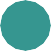 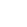 SlideSlideSlideSlideSummaryViewpoint and Inferences inAnne Frank Remembered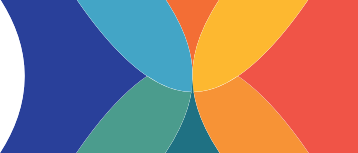 